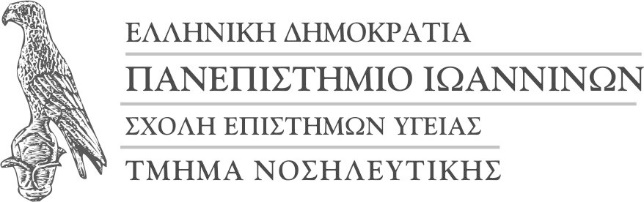 	Δικαιολογητικά εγγραφής εισακτέων ακαδημαϊκού έτους 2022-2023Για την ολοκλήρωση της εγγραφής τους οι πρωτοετείς φοιτητές (έχοντας ολοκληρώσει την ηλεκτρονική τους εγγραφή στο Πληροφοριακό Σύστημα Ηλεκτρονικών Εγγραφών 2022 του Υπουργείου Παιδείας και Θρησκευμάτων) οφείλουν να καταθέσουν ή και να αποστείλουν στη Γραμματεία του Τμήματος  ταχυδρομικά ή με υπηρεσία ταχυμεταφοράς, τα εξής επιπλέον δικαιολογητικά με ημερομηνία αποστολής από Δευτέρα 5 Σεπτεμβρίου 2022 μέχρι και την Τετάρτη 14 Σεπτεμβρίου 2022 στη Διεύθυνση: Πανεπιστήμιο Ιωαννίνων ( Πανεπιστημιούπολη Β΄)  / Γραμματεία Τμήματος Νοσηλευτικής / 4Ο χλμ Ε.Ο. Ιωαννίνων -Αθηνών /45500 ΙωάννιναΕκτυπωμένη και υπογεγραμμένη την Αίτηση Εγγραφής, την οποία υπέβαλαν στην ηλεκτρονική πλατφόρμα των εγγραφών και η οποία περιλαμβάνει μοναδικό Αριθμό Πρωτοκόλλου.Υπογεγραμμένο Έντυπο Επικαιροποίησης Προσωπικών Στοιχείων Φοιτητή (Α7α) https://www.uoi.gr/ekpaideysi/entypa-grammateion/Εκτυπωμένο και υπογεγραμμένο το Έντυπο Δήλωση Ενημέρωσης για τον Κανονισμό Προσωπικών Δεδομένων (Α4) https://www.uoi.gr/ekpaideysi/entypa-grammateion/Ευκρινές φωτοαντίγραφο της Αστυνομικής Ταυτότητας (και τις 2 όψεις) του πρωτοετή φοιτητή (δεν χρειάζεται επικύρωση).Μία (1) φωτογραφία του φοιτητή, τύπου Αστυνομικής Ταυτότητας.Εάν οι φοιτητές δεν συμπλήρωσαν το Ατομικό Στατιστικό Δελτίο Φοιτητή κατά την ηλεκτρονική τους εγγραφή, έχουν τη δυνατότητα να εισέλθουν εκ νέου στο σύστημα για να το συμπληρώσουν, χρησιμοποιώντας το ΑΜΚΑ τους στην ακόλουθη διεύθυνση:  https://elstatforms.statistics.gr/deltio_fititi/deltio_fititi_login.jspΗ κατάθεση δικαιολογητικών με αυτοπρόσωπη παρουσία (ή άλλου εξουσιοδοτημένου προσώπου) μπορεί να πραγματοποιηθεί κατόπιν επικοινωνίας με τη Γραμματεία του Τμήματος.